TOBB 22. TÜRKÇE KONUŞAN GİRİŞİMCİLER PROGRAMI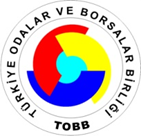 16 Kasım  2019  Cumartesi  	Ankaraİran ve Ukrayna’dan gelen konukların havaalanında karşılanması ve otele yerleştirilmesi12.30-13.30	Öğle yemeği- Otelde (erken gelen konuklar için) 19.30-21.30	Akşam yemeği ve konaklama Gür Kent Otelde-Ankara17 Kasım  2019 Pazar         		AnkaraÜlkelerden gelen konukların gün boyu havaalanında karşılanması ve otele yerleştirilmesi12.30-13.30	Öğle yemeği- Otelde (erken gelen konuklar için) 13.30-18.30	Konuklar için  çevre tanıma gezisi ve alışveriş 19.30-21.00	Akşam yemeği ve konaklama Gür Kent Otelde-Ankara21.00-24.00	Grup Toplantısı : Heyet üyelerinin  hediyelerinin kayıt altına alınması ve                         firma bilgilerinin güncellenmesi toplantısı 18 Kasım  2019 Pazartesi         	AnkaraToplantı Yeri: TOBB Merkez Bina- Sosyal Tesisler10.00-11.00     Programın Açılışı : TOBB Genel SekreteriKurum temsilcilerinin konuşması Dışişleri Bakanlığı,  Milli Eğitim Bakanlığı 11.00-12.00	22. TKG programı katılımcılarının kendilerini tanıtmaları 12.00-12.30	Soru ve cevaplar12.30- 13.15    Öğle yemeği – TOBB Sosyal Tesisler13.30-14.30	TOBB hakkında genel sunuş:  		H. Çağlayan DÜNDAR- Başkanlık Özel Müşaviri 14.30-15.00   	Online Bilgi Hizmetleri                         Oskonbek ABDRİMOV - Bilgi Erişim Müdürü15.00-15.30    TOBB 2B Dijital İşbirliği Platformu Tanıtımı		Ayşe Mehtap EKİNCİ - Dış Ticaret Müdürü16.30-17.30	TOBB Başkanı M.RİFAT HİSARCIKLIOĞLU  ile Görüşme ve Sertifika                         Töreni 19.30-21.00	Akşam yemeği ve konaklama Gür Kent Otelde - Ankara      19  Kasım Salı          	 		Ankara09.30-12.30	OSTİM Organize Sanayi Bölgesini ziyaret ve fabrika gezileri yapılması13.00-13.30	Öğle yemeği- TOBB Sosyal Tesisler14.30-15.30	Anıtkabir’in ziyaret edilmesi, çelenk koyma töreninin icrası ve müzenin                          gezilmesi16.30-18.00	Yurtdışı Türkler ve Akraba Topluluklar Başkanlığını ziyaret, iş birliği                         olanakları hakkında bilgilenme  19.00-20.00	Akşam yemeği ve konaklama Gür Kent Otelde - Ankara20 Kasım 2019  Çarşamba		 Ankara09.30-13.00     Ankara I. Organize Sanayi Bölgesini ziyaret ve fabrika gezileri yapılması13.30-14.00	Öğle yemeği-TOBB Sosyal Tesisler	14.30-17.30	Ankara Ticaret Odasını ziyaret, iş birliği olanakları hakkında                         bilgilenme  ve ikili iş görüşmeleri yapılması                         (TO ev sahipliğinde SO ve TB üyelerinin katılımıyla)18.00-19.30	ARMADA  AVM ziyareti20.00-21.30	TOBB Kadın Girişimciler Kurulu üyeleri ile akşam yemeği –Recep Usta 22.00		Konaklama Gür Kent Otelde - Ankara21 Kasım 2019  Perşembe 		 Ankara-Isparta09.30-10.45 	GİMAT (Gıda Toptancıları Sitesi) ziyaret, iş birliği olanakları hakkında bilgilenme  11.00-12.30      Ankara Ticaret Borsası’nı ziyaret, iş birliği olanakları hakkında                          bilgilenme ve Meclis Üyeleri ile tanışma12.30-14.00	Öğle yemeği- ATB ev sahipliğinde 14.30-15.00	Yunus Emre Vakfının tanıtılması -TOBB-ETÜ16.00-17.30	TOBB - ETÜ (TOBB Ekonomi ve Teknoloji Üniversitesi) tanıtımı ve 		“Girişimcilik Nedir” dersinin sunumu- TOBB Dr. Arda TOKAT TOBB ETÜ Uluslararası Girişimcilik Bölümü Başkanı18.00-18.30	Akşam yemeği- Sultanahmet Köftecisi- TOBB Sosyal Tesisler19.00-24.30	Karayolu ile Isparta’ya gidiş24.00-	 	Konaklama Hilton Garden Inn Otelde –Isparta 22 Kasım 2019  Cuma         			Isparta –Burdur 09.30-13.00	Isparta TSO ziyareti ve işbirliği olanakları hakkında bilgilenme ve ikili iş                         görüşmeleri yapılması (TSO ev sahipliğinde TB üyelerinin katılımıyla)13.00-14.00	Öğle yemeği  (Isparta TSO ev sahipliğinde)14.30-17.00	OSB ve fabrika ziyaretleri yapılması17.30-19.00	Isparta TB ziyareti ve işbirliği olanakları hakkında bilgilenme ve sektör                         temsilcileri ile tanışma19.30-21.00	Akşam Yemeği  (Isparta TB ev sahipliğinde)21.00-21.30	Karayolu ile Burdur’a gidiş22.00-		Konaklama Park Prestij ve Grand  Özeren Otelde-Burdur   23 Kasım 2019 Cumartesi			Burdur-Antalya09.30-12.00	Burdur TSO ziyareti, işbirliği olanakları hakkında bilgilenme ve ikili iş                                                görüşmeleri yapılması (TSO ev sahipliğinde TB üyelerinin katılımıyla)12.30-13.30	Burdur TB  ziyareti, iş birliği olanakları  hakkında bilgilenme ve sektör                         temsilcileri ile tanışma13.30-14.30	Öğle Yemeği (Burdur TB ev sahipliğinde)14.30-18.30	Çevre gezisi yapılması: Arkeoloji Müzesi, İnsuyu Mağarası ve Salda Gölü19.00-20.30	Akşam yemeği (Burdur TSO ev sahipliğinde) 20.30-22.00     Karayolu ile Antalya’ya 	gidiş22.00-		Konaklama Best Western Plus Khan Otelde-Antalya24 Kasım 2019  Pazar 			Antalya 09.30-18.30	Rehber eşliğinde çevre gezisi yapılması:  Antalya Müzesi, Kale İçi, Perge                        Antik Kenti, Armutlu şelalesi (Antalya TSO ev sahipliğinde)13.00-14.00	Öğle yemeği  (Antalya TSO ev sahipliğinde) 19.30-20.30	Akşam yemeği ve konaklama Best Western Plus Khan Otelde-Antalya25 Kasım 2019  Pazartesi  			Antalya09.30-12.30    Antalya TSO  ziyareti, iş birliği olanakları  hakkında bilgilenme  ve ikili                         iş görüşmeleri yapılması                         (TSO ev sahipliğinde TB üyelerinin katılımıyla12.30-13.30    Öğle yemeği (Antalya TSO ev sahipliğinde) 14.00-16.30    Çevre gezisi yapılması17.00-18.00	Antalya Valisi Münir Karaloğlu’nu ziyaret 18.30-19.30	Antalya  TB ziyareti, işbirliği olanakları hakkında bilgilenme ve sektör                         temsilcileri ile tanışma19.30-21.00	Akşam yemeği (Antalya TB ev sahipliğinde)21.00-		Konaklama Best Western Plus Khan Otelde-Antalya 21.30-24.30	Ortak şirket kurma toplantısı26 Kasım 2019  Salı  			Antalya10.00-13.00	Paketleme tesisi ile toptancı hal ziyareti, seraların gezilmesi 13.00-14.00	Serada öğle yemeği (Kumluca TSO ve TB ev sahipliğinde) 14.00-16.00	Kumluca TSO ve TB ziyareti, iş birliği olanakları hakkında bilgilenme ve sektör temsilcileri ile görüşme17.00-19.00	Kemer’de çevre gezisi yapılması20.00-21.00	Akşam yemeği ve konaklama Best Western Plus Khan Otelde-Antalya 21.30-24.30	Ortak şirket kurma toplantısı 27 Kasım 2019  Çarşamba  			Antalya-İstanbul10.00-13.00	Growtech Eurasia 2019 Fuarını ziyaret (19. Uluslararası Sera, Tarım Teknolojileri ve Hayvancılık Ekipmanları Fuarı13.00-19.00	Serbest zaman 	21.00-22.30	Antalya’dan İstanbul’a uçakla gidiş23.30		Konaklama Hilton Garden Inn Otelde-İstanbul28 Kasım  2019 Perşembe		İstanbul10.30-11.30	İstanbul Sanayi Odasını ziyaret ve iş birliği olanakları hakkında bilgilenme  	11.30-12.30	İstanbul Yatırım Ofisi’nin sunumu 13.00-14.00	Öğle yemeği (İstanbul TO ev sahipliğinde)14.00-17.30	İstanbul Ticaret Odası ziyareti, iş birliği olanakları hakkında                         bilgilenme ve ikili iş görüşmesi yapılması (TO ev sahipliğinde SO ve TB üyelerinin katılımıyla)18.00-18.30	İstanbul Ticaret Borsası ziyareti ve iş birliği olanakları hakkında bilgilenme18.30-20.00	Akşam yemeği  (İstanbul TB ev sahipliğinde)21.00		Konaklama  Hilton Garden Inn Otelde  – İstanbul  29 Kasım 2019 Cuma 		İstanbul  10.00-12.00	İstanbul Boğazında tekne gezisi13.00-19.00	Helal Expo / Dünya Helal Zirvesi-Avrasya Gösteri Merkezi20.00-21.00     Akşam yemeği ve konaklama  Hilton Garden Inn Otelde -İstanbul  21.00-24.00	Vedalaşma toplantısı 30 Kasım  2019 Cumartesi  		 İstanbul10.00-14.00	7. Helal Expo / Dünya Helal Zirvesi- (isteyen konuklar için)10.00-18.00	Geç giden konuklar için rehber eşliğinde Tarihi Yarımada gezisi13.00-14.00	Geziye katılan konuklar için öğle yemeği 19.00-20.00	Geç giden konuklar için akşam yemeğiGün boyu ülkelere dönüşler01 Aralık 2019 Pazar  		 İstanbul10.00-18.00	7. Helal Expo / Dünya Helal Zirvesi- (isteyen konuklar için)11.00-16.00	Geç giden konuklar için alışveriş turu Gün boyu ülkelere dönüş02 Aralık 2019 Pazartesi  		 İstanbulSon konukların ülkelerine dönüşü